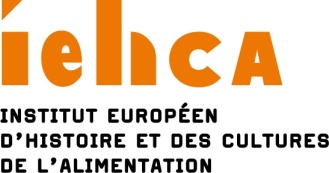 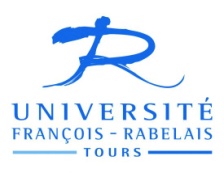 FICHE DE CANDIDATUREUNIVERSITÉ D’ÉTÉLES SENS DANS L’ALIMENTATIONTours, du 31 août au 7 septembre 2014NOM :	Prénom :Date de naissance :Adresse :Nationalité : Mail :	Tél :Etablissement de rattachement : Souhaite m'inscrire à la session 2014 de l’université d’été.Je m'engage à verser 400 € de droits d'inscription, si ma candidature est retenue :150 € d’arrhes (non remboursables) dès la confirmation de l’inscription, soit par chèque (uniquement comptes français) soit par virement (incluant les éventuels frais bancaires), 250 € le premier jour de l’université d’été, soit par chèque (uniquement comptes français) soit par virement (incluant les éventuels frais bancaires), soit en espèces.Coordonnées du compte :Institut européen d’histoire et des cultures de l’alimentation – Domiciliation Tours (00371)RIB : 30004 00371 00010128856 58IBAN : FR76 3000 4003 7100 0101 2885 658BIC : BNPAFRPPTOUInscription uniquement par mail :Envoyer avant le 16 mai 2014 un dossier comprenant : La fiche de candidature dûment complétée un curriculum vitae détaillé une synthèse des travaux de recherche en histoire et cultures de l’alimentation éventuellement en cours (fortement apprécié), 2 – 3 pages maximum une lettre de motivation une lettre de recommandation émanant d’un universitaireA olivier.rollin@iehca.eu